教材・教具台風発生モデル装置台風の発生を視覚化して観察できるように工夫した。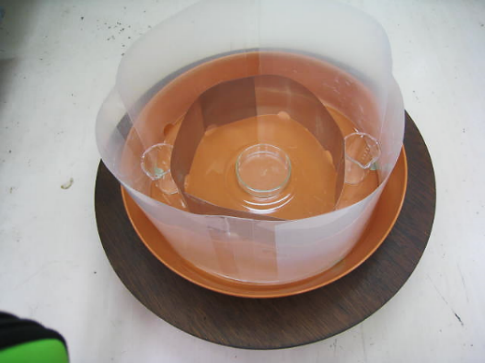 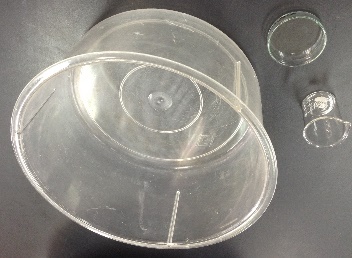 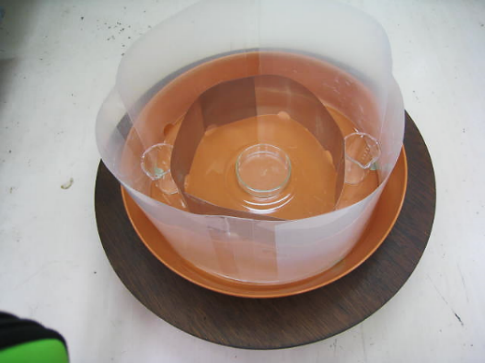 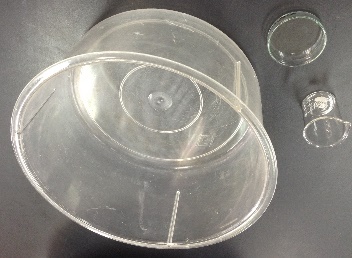 大気の流れを観察しやすいようにドライアイスを使用する。お湯を熱源として上昇気流を起こす。地球の自転は回転台で再現した。①　回転台の上に容器を置き、（煙を容器内に留めておくため）カバーをセットする。容器内の端にビーカーをセットする。②　ドライアイスを約２㎝の大きさの塊にハンマーで砕く。③　ビーカーにドライアイスを入れ、その後お湯を注ぎ、容器内をドライアイスの煙で満たす。④　容器内が煙で充満したら、容器のシャーレにお湯注ぐ。⑤　回転台をゆっくり回転させる。渦が発生する。【準備するもの】回転台、丸形の容器（植木用の浅皿15号）またはスチロール丸水槽、ビーカー50ml（２つ）、シャーレ直径７㎝（１つ）、お湯、ハンマー、ドライアイス（200ｇ）、カバー（大小：透明なクリアファイルで作成）、　＊外側カバー：ドライアイスが逃げないようにする囲い　＊内側カバー：渦を作る時に、周囲の流れに邪魔されず安定させるため